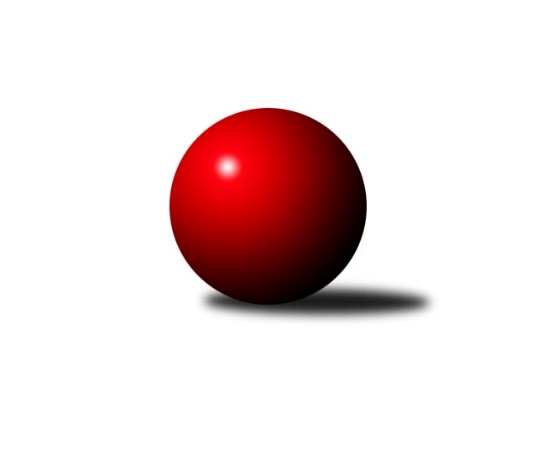 Č.17Ročník 2018/2019	4.6.2024 KP1 Libereckého kraje 2018/2019Statistika 17. kolaTabulka družstev:		družstvo	záp	výh	rem	proh	skore	sety	průměr	body	plné	dorážka	chyby	1.	TJ Lokomotiva Liberec A	15	13	1	1	62.0 : 28.0 	(71.5 : 48.5)	1682	27	1167	515	24.5	2.	TJ Kuželky Česká Lípa B	15	10	1	4	53.0 : 37.0 	(69.0 : 51.0)	1633	21	1162	472	36.7	3.	TJ Sokol Blíževedly A	15	8	0	7	52.5 : 37.5 	(71.0 : 49.0)	1679	16	1161	518	29.5	4.	TJ Spartak Chrastava	15	5	0	10	39.0 : 51.0 	(56.5 : 63.5)	1581	10	1123	458	37.1	.	o udržení					 	()						5.	SK PLASTON Šluknov  B	14	6	1	7	38.0 : 46.0 	(49.0 : 63.0)	1620	13	1134	485	35	6.	SK Skalice B	14	6	0	8	39.5 : 44.5 	(47.0 : 65.0)	1564	12	1123	441	42.4	7.	TJ Doksy B	14	1	1	12	22.0 : 62.0 	(44.0 : 68.0)	1561	3	1104	457	41.6Tabulka doma:		družstvo	záp	výh	rem	proh	skore	sety	průměr	body	maximum	minimum	1.	TJ Lokomotiva Liberec A	8	7	1	0	35.0 : 13.0 	(41.5 : 22.5)	1696	15	1760	1619	2.	TJ Kuželky Česká Lípa B	7	6	0	1	31.0 : 11.0 	(37.0 : 19.0)	1699	12	1750	1662	3.	TJ Sokol Blíževedly A	7	5	0	2	28.5 : 13.5 	(37.0 : 19.0)	1700	10	1767	1631	4.	TJ Spartak Chrastava	8	3	0	5	20.0 : 28.0 	(29.5 : 34.5)	1537	6	1593	1482	.	o udržení					 	()					5.	SK Skalice B	7	6	0	1	31.0 : 11.0 	(31.0 : 25.0)	1757	12	1863	1643	6.	SK PLASTON Šluknov  B	7	4	0	3	23.0 : 19.0 	(30.0 : 26.0)	1587	8	1660	1548	7.	TJ Doksy B	7	1	1	5	15.0 : 27.0 	(24.0 : 32.0)	1510	3	1599	1451Tabulka venku:		družstvo	záp	výh	rem	proh	skore	sety	průměr	body	maximum	minimum	1.	TJ Lokomotiva Liberec A	7	6	0	1	27.0 : 15.0 	(30.0 : 26.0)	1680	12	1773	1617	2.	TJ Kuželky Česká Lípa B	8	4	1	3	22.0 : 26.0 	(32.0 : 32.0)	1622	9	1775	1522	3.	TJ Sokol Blíževedly A	8	3	0	5	24.0 : 24.0 	(34.0 : 30.0)	1676	6	1768	1623	4.	TJ Spartak Chrastava	7	2	0	5	19.0 : 23.0 	(27.0 : 29.0)	1588	4	1631	1526	.	o udržení					 	()					5.	SK PLASTON Šluknov  B	7	2	1	4	15.0 : 27.0 	(19.0 : 37.0)	1625	5	1713	1543	6.	SK Skalice B	7	0	0	7	8.5 : 33.5 	(16.0 : 40.0)	1532	0	1649	1359	7.	TJ Doksy B	7	0	0	7	7.0 : 35.0 	(20.0 : 36.0)	1570	0	1714	1433Tabulka podzimní části:		družstvo	záp	výh	rem	proh	skore	sety	průměr	body	doma	venku	1.	TJ Lokomotiva Liberec A	11	10	0	1	46.0 : 20.0 	(50.5 : 37.5)	1687	20 	6 	0 	0 	4 	0 	1	2.	TJ Kuželky Česká Lípa B	9	7	0	2	35.0 : 19.0 	(40.0 : 32.0)	1604	14 	4 	0 	0 	3 	0 	2	3.	TJ Sokol Blíževedly A	10	6	0	4	37.0 : 23.0 	(51.0 : 29.0)	1689	12 	4 	0 	1 	2 	0 	3	4.	TJ Spartak Chrastava	10	4	0	6	28.0 : 32.0 	(40.5 : 39.5)	1581	8 	2 	0 	3 	2 	0 	3	.	o udržení					 	()		 	 	 	 	 	 		5.	SK Skalice B	9	4	0	5	24.0 : 30.0 	(30.0 : 42.0)	1529	8 	4 	0 	1 	0 	0 	4	6.	SK PLASTON Šluknov  B	10	3	0	7	23.0 : 37.0 	(33.5 : 46.5)	1600	6 	2 	0 	3 	1 	0 	4	7.	TJ Doksy B	9	0	0	9	11.0 : 43.0 	(26.5 : 45.5)	1580	0 	0 	0 	4 	0 	0 	5Tabulka jarní části:		družstvo	záp	výh	rem	proh	skore	sety	průměr	body	doma	venku	1.	TJ Lokomotiva Liberec A	4	3	1	0	16.0 : 8.0 	(21.0 : 11.0)	1654	7 	1 	1 	0 	2 	0 	0 	2.	TJ Kuželky Česká Lípa B	6	3	1	2	18.0 : 18.0 	(29.0 : 19.0)	1697	7 	2 	0 	1 	1 	1 	1 	3.	TJ Sokol Blíževedly A	5	2	0	3	15.5 : 14.5 	(20.0 : 20.0)	1659	4 	1 	0 	1 	1 	0 	2 	4.	TJ Spartak Chrastava	5	1	0	4	11.0 : 19.0 	(16.0 : 24.0)	1557	2 	1 	0 	2 	0 	0 	2 	.	o udržení					 	()		 	 	 	 	 	 	 	5.	SK PLASTON Šluknov  B	4	3	1	0	15.0 : 9.0 	(15.5 : 16.5)	1633	7 	2 	0 	0 	1 	1 	0 	6.	SK Skalice B	5	2	0	3	15.5 : 14.5 	(17.0 : 23.0)	1630	4 	2 	0 	0 	0 	0 	3 	7.	TJ Doksy B	5	1	1	3	11.0 : 19.0 	(17.5 : 22.5)	1547	3 	1 	1 	1 	0 	0 	2 Zisk bodů pro družstvo:		jméno hráče	družstvo	body	zápasy	v %	dílčí body	sety	v %	1.	Jiří Přeučil 	TJ Sokol Blíževedly A 	11	/	12	(92%)	21	/	24	(88%)	2.	Jaroslav Chlumský 	TJ Spartak Chrastava 	11	/	15	(73%)	21	/	30	(70%)	3.	Petr Guth 	TJ Sokol Blíževedly A 	10.5	/	14	(75%)	18	/	28	(64%)	4.	Jana Susková 	TJ Lokomotiva Liberec A 	10	/	15	(67%)	22	/	30	(73%)	5.	Aleš Havlík 	TJ Lokomotiva Liberec A 	10	/	15	(67%)	18.5	/	30	(62%)	6.	Miloslav Šimon 	TJ Doksy B 	9	/	10	(90%)	14	/	20	(70%)	7.	Petr Tichý 	SK PLASTON Šluknov  B 	9	/	13	(69%)	16	/	26	(62%)	8.	Jiří Ludvík 	TJ Kuželky Česká Lípa B 	9	/	14	(64%)	20	/	28	(71%)	9.	Jana Kořínková 	TJ Lokomotiva Liberec A 	9	/	14	(64%)	19	/	28	(68%)	10.	Jaroslav Košek 	TJ Kuželky Česká Lípa B 	9	/	14	(64%)	19	/	28	(68%)	11.	Jana Vokounová 	TJ Spartak Chrastava 	9	/	15	(60%)	16	/	30	(53%)	12.	Karel Mottl 	TJ Spartak Chrastava 	8	/	13	(62%)	15	/	26	(58%)	13.	Petr Jeník 	TJ Kuželky Česká Lípa B 	8	/	15	(53%)	13	/	30	(43%)	14.	Eduard Kezer st.	SK Skalice B 	7.5	/	14	(54%)	15	/	28	(54%)	15.	Dušan Knobloch 	SK PLASTON Šluknov  B 	7	/	12	(58%)	12	/	24	(50%)	16.	Ladislav Javorek st.	SK Skalice B 	7	/	13	(54%)	16.5	/	26	(63%)	17.	Jiří Coubal 	TJ Kuželky Česká Lípa B 	6	/	14	(43%)	15	/	28	(54%)	18.	Alois Veselý 	TJ Sokol Blíževedly A 	6	/	14	(43%)	14	/	28	(50%)	19.	Veronika Čermáková 	TJ Sokol Blíževedly A 	5	/	8	(63%)	9	/	16	(56%)	20.	Anita Morkusová 	SK PLASTON Šluknov  B 	5	/	10	(50%)	11	/	20	(55%)	21.	Jan Marušák 	SK PLASTON Šluknov  B 	5	/	10	(50%)	8	/	20	(40%)	22.	Nataša Kovačovičová 	TJ Lokomotiva Liberec A 	5	/	15	(33%)	11	/	30	(37%)	23.	Petr Tregner 	SK Skalice B 	4	/	6	(67%)	5	/	12	(42%)	24.	Radek Kozák 	TJ Doksy B 	4	/	9	(44%)	10	/	18	(56%)	25.	Ladislava Šmídová 	SK Skalice B 	3	/	7	(43%)	3	/	14	(21%)	26.	Miroslava Löffelmannová 	SK Skalice B 	3	/	8	(38%)	4.5	/	16	(28%)	27.	Jaroslava Kozáková 	SK Skalice B 	2	/	3	(67%)	2	/	6	(33%)	28.	Josef Matějka 	TJ Sokol Blíževedly A 	2	/	4	(50%)	6	/	8	(75%)	29.	Pavel Hájek 	TJ Sokol Blíževedly A 	2	/	8	(25%)	3	/	16	(19%)	30.	Kateřina Stejskalová 	TJ Doksy B 	2	/	13	(15%)	10.5	/	26	(40%)	31.	Pavel Kleiner 	TJ Kuželky Česká Lípa B 	1	/	1	(100%)	2	/	2	(100%)	32.	František Dostál 	TJ Spartak Chrastava 	1	/	1	(100%)	2	/	2	(100%)	33.	Zdeněk Chadraba 	TJ Doksy B 	1	/	2	(50%)	3	/	4	(75%)	34.	Martina Chadrabová 	TJ Doksy B 	1	/	4	(25%)	2	/	8	(25%)	35.	Marek Kozák 	TJ Doksy B 	1	/	5	(20%)	3	/	10	(30%)	36.	Jaromír Tomášek 	TJ Lokomotiva Liberec A 	0	/	1	(0%)	1	/	2	(50%)	37.	Jan Valtr 	SK PLASTON Šluknov  B 	0	/	1	(0%)	1	/	2	(50%)	38.	Václav Žitný 	TJ Kuželky Česká Lípa B 	0	/	1	(0%)	0	/	2	(0%)	39.	Jiří Kraus 	TJ Kuželky Česká Lípa B 	0	/	1	(0%)	0	/	2	(0%)	40.	Vlasta Ládková 	TJ Spartak Chrastava 	0	/	2	(0%)	0	/	4	(0%)	41.	Petra Javorková 	SK Skalice B 	0	/	4	(0%)	0	/	8	(0%)	42.	Michal Stejskal 	TJ Doksy B 	0	/	5	(0%)	0	/	10	(0%)	43.	Petr Mádl 	TJ Doksy B 	0	/	7	(0%)	1.5	/	14	(11%)	44.	Věra Navrátilová 	SK PLASTON Šluknov  B 	0	/	10	(0%)	1	/	20	(5%)	45.	Dana Husáková 	TJ Spartak Chrastava 	0	/	14	(0%)	2.5	/	28	(9%)Průměry na kuželnách:		kuželna	průměr	plné	dorážka	chyby	výkon na hráče	1.	Skalice u České Lípy, 1-2	1730	1231	498	41.6	(432.5)	2.	TJ Kuželky Česká Lípa, 1-4	1668	1172	496	35.4	(417.2)	3.	Blíževedly, 1-2	1665	1167	498	35.4	(416.3)	4.	Sport Park Liberec, 3-4	1658	1161	496	27.5	(414.7)	5.	Šluknov, 1-2	1570	1114	456	37.9	(392.6)	6.	Chrastava, 1-2	1553	1097	456	36.5	(388.4)	7.	Doksy, 1-2	1542	1082	460	32.6	(385.7)Nejlepší výkony na kuželnách:Skalice u České Lípy, 1-2SK Skalice B	1863	13. kolo	Eduard Kezer st.	SK Skalice B	509	16. koloSK Skalice B	1813	9. kolo	Eduard Kezer st.	SK Skalice B	508	13. koloSK Skalice B	1808	7. kolo	Ladislav Javorek st.	SK Skalice B	501	7. koloTJ Kuželky Česká Lípa B	1775	13. kolo	Ladislav Javorek st.	SK Skalice B	497	16. koloTJ Sokol Blíževedly A	1768	7. kolo	Ladislav Javorek st.	SK Skalice B	489	9. koloSK Skalice B	1743	16. kolo	Eduard Kezer st.	SK Skalice B	479	9. koloTJ Lokomotiva Liberec A	1741	3. kolo	Jana Susková 	TJ Lokomotiva Liberec A	478	3. koloSK Skalice B	1730	5. kolo	Zdeněk Chadraba 	TJ Doksy B	472	5. koloTJ Doksy B	1714	5. kolo	Ladislav Javorek st.	SK Skalice B	471	13. koloSK Skalice B	1702	3. kolo	Petr Jeník 	TJ Kuželky Česká Lípa B	470	13. koloTJ Kuželky Česká Lípa, 1-4TJ Kuželky Česká Lípa B	1750	10. kolo	Jiří Přeučil 	TJ Sokol Blíževedly A	467	4. koloTJ Kuželky Česká Lípa B	1724	6. kolo	Anita Morkusová 	SK PLASTON Šluknov  B	465	12. koloSK PLASTON Šluknov  B	1713	12. kolo	Jiří Coubal 	TJ Kuželky Česká Lípa B	465	10. koloTJ Kuželky Česká Lípa B	1703	12. kolo	Jiří Ludvík 	TJ Kuželky Česká Lípa B	463	10. koloTJ Kuželky Česká Lípa B	1692	4. kolo	Petr Guth 	TJ Sokol Blíževedly A	462	4. koloTJ Sokol Blíževedly A	1689	4. kolo	Jiří Coubal 	TJ Kuželky Česká Lípa B	462	6. koloTJ Kuželky Česká Lípa B	1683	8. kolo	Jana Vokounová 	TJ Spartak Chrastava	458	17. koloTJ Doksy B	1681	10. kolo	Jiří Coubal 	TJ Kuželky Česká Lípa B	452	8. koloTJ Kuželky Česká Lípa B	1676	17. kolo	Jaroslav Košek 	TJ Kuželky Česká Lípa B	452	10. koloTJ Kuželky Česká Lípa B	1662	14. kolo	Jaroslav Košek 	TJ Kuželky Česká Lípa B	443	14. koloBlíževedly, 1-2TJ Lokomotiva Liberec A	1773	10. kolo	Aleš Havlík 	TJ Lokomotiva Liberec A	472	10. koloTJ Sokol Blíževedly A	1767	10. kolo	Veronika Čermáková 	TJ Sokol Blíževedly A	468	14. koloTJ Sokol Blíževedly A	1736	6. kolo	Dušan Knobloch 	SK PLASTON Šluknov  B	461	6. koloTJ Sokol Blíževedly A	1735	14. kolo	Jana Kořínková 	TJ Lokomotiva Liberec A	461	10. koloTJ Kuželky Česká Lípa B	1692	16. kolo	Jiří Přeučil 	TJ Sokol Blíževedly A	455	16. koloTJ Sokol Blíževedly A	1686	3. kolo	Jaroslav Chlumský 	TJ Spartak Chrastava	449	8. koloTJ Sokol Blíževedly A	1685	8. kolo	Jiří Přeučil 	TJ Sokol Blíževedly A	449	10. koloTJ Sokol Blíževedly A	1659	16. kolo	Petr Guth 	TJ Sokol Blíževedly A	444	10. koloSK Skalice B	1649	14. kolo	Veronika Čermáková 	TJ Sokol Blíževedly A	443	6. koloTJ Spartak Chrastava	1631	8. kolo	Petr Guth 	TJ Sokol Blíževedly A	443	6. koloSport Park Liberec, 3-4TJ Lokomotiva Liberec A	1760	1. kolo	Jana Susková 	TJ Lokomotiva Liberec A	471	11. koloTJ Lokomotiva Liberec A	1742	11. kolo	Aleš Havlík 	TJ Lokomotiva Liberec A	459	1. koloTJ Lokomotiva Liberec A	1711	7. kolo	Aleš Havlík 	TJ Lokomotiva Liberec A	457	9. koloTJ Lokomotiva Liberec A	1710	9. kolo	Jana Susková 	TJ Lokomotiva Liberec A	455	1. koloTJ Lokomotiva Liberec A	1680	4. kolo	Jana Kořínková 	TJ Lokomotiva Liberec A	453	4. koloTJ Lokomotiva Liberec A	1679	17. kolo	Jana Kořínková 	TJ Lokomotiva Liberec A	446	15. koloTJ Lokomotiva Liberec A	1665	15. kolo	Jana Susková 	TJ Lokomotiva Liberec A	446	9. koloTJ Sokol Blíževedly A	1649	17. kolo	Aleš Havlík 	TJ Lokomotiva Liberec A	444	17. koloTJ Sokol Blíževedly A	1644	1. kolo	Aleš Havlík 	TJ Lokomotiva Liberec A	442	11. koloTJ Kuželky Česká Lípa B	1640	15. kolo	Nataša Kovačovičová 	TJ Lokomotiva Liberec A	439	1. koloŠluknov, 1-2SK PLASTON Šluknov  B	1660	13. kolo	Dušan Knobloch 	SK PLASTON Šluknov  B	468	3. koloTJ Sokol Blíževedly A	1657	13. kolo	Jana Susková 	TJ Lokomotiva Liberec A	460	2. koloSK PLASTON Šluknov  B	1647	3. kolo	Alois Veselý 	TJ Sokol Blíževedly A	449	13. koloTJ Lokomotiva Liberec A	1626	2. kolo	Petr Tichý 	SK PLASTON Šluknov  B	442	13. koloTJ Kuželky Česká Lípa B	1576	5. kolo	Petr Tichý 	SK PLASTON Šluknov  B	433	5. koloTJ Spartak Chrastava	1575	10. kolo	Petr Tichý 	SK PLASTON Šluknov  B	432	3. koloTJ Doksy B	1573	3. kolo	Jaroslav Chlumský 	TJ Spartak Chrastava	429	10. koloSK PLASTON Šluknov  B	1570	5. kolo	Dušan Knobloch 	SK PLASTON Šluknov  B	424	5. koloSK PLASTON Šluknov  B	1567	8. kolo	Zdeněk Chadraba 	TJ Doksy B	424	3. koloSK PLASTON Šluknov  B	1561	2. kolo	Petr Tichý 	SK PLASTON Šluknov  B	423	8. koloChrastava, 1-2TJ Sokol Blíževedly A	1709	9. kolo	Jana Susková 	TJ Lokomotiva Liberec A	464	5. koloTJ Lokomotiva Liberec A	1641	5. kolo	Jaroslav Chlumský 	TJ Spartak Chrastava	459	11. koloTJ Sokol Blíževedly A	1634	15. kolo	Jaroslav Chlumský 	TJ Spartak Chrastava	451	5. koloTJ Lokomotiva Liberec A	1617	16. kolo	Alois Veselý 	TJ Sokol Blíževedly A	450	9. koloTJ Spartak Chrastava	1593	9. kolo	Jiří Přeučil 	TJ Sokol Blíževedly A	450	9. koloTJ Kuželky Česká Lípa B	1576	7. kolo	Jana Vokounová 	TJ Spartak Chrastava	442	1. koloTJ Spartak Chrastava	1569	11. kolo	Jaroslav Chlumský 	TJ Spartak Chrastava	438	9. koloTJ Spartak Chrastava	1568	16. kolo	Jiří Přeučil 	TJ Sokol Blíževedly A	438	15. koloTJ Spartak Chrastava	1552	1. kolo	Jaroslav Chlumský 	TJ Spartak Chrastava	429	16. koloSK PLASTON Šluknov  B	1543	1. kolo	Jana Vokounová 	TJ Spartak Chrastava	428	9. koloDoksy, 1-2TJ Lokomotiva Liberec A	1673	14. kolo	Aleš Havlík 	TJ Lokomotiva Liberec A	455	14. koloTJ Sokol Blíževedly A	1623	11. kolo	Miloslav Šimon 	TJ Doksy B	455	15. koloTJ Doksy B	1599	12. kolo	Petr Tichý 	SK PLASTON Šluknov  B	433	4. koloTJ Doksy B	1580	15. kolo	Miloslav Šimon 	TJ Doksy B	426	12. koloSK PLASTON Šluknov  B	1576	15. kolo	Jana Kořínková 	TJ Lokomotiva Liberec A	422	14. koloSK Skalice B	1563	12. kolo	Ladislav Javorek st.	SK Skalice B	422	12. koloSK PLASTON Šluknov  B	1546	4. kolo	Jiří Přeučil 	TJ Sokol Blíževedly A	421	11. koloTJ Spartak Chrastava	1526	6. kolo	Radek Kozák 	TJ Doksy B	420	4. koloTJ Kuželky Česká Lípa B	1522	1. kolo	Jiří Ludvík 	TJ Kuželky Česká Lípa B	420	1. koloTJ Doksy B	1502	6. kolo	Miloslav Šimon 	TJ Doksy B	419	14. koloČetnost výsledků:	6.0 : 0.0	4x	5.0 : 1.0	14x	4.5 : 1.5	1x	4.0 : 2.0	13x	3.0 : 3.0	2x	2.0 : 4.0	10x	1.0 : 5.0	7x